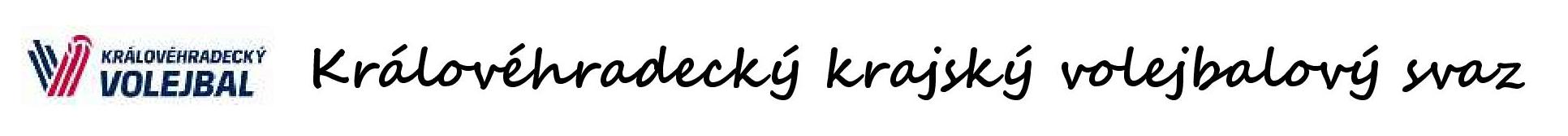 VáženíKomise rozhodčích KVS pořádá v květnu 2023 školení rozhodčích II. a III. třídy.Školení provede lektor Jiří Kmoníček ve  dvou odpoledních (16-20 hod) teoretická část a jeden den praktická část.    9. 5.    od 16:00   do 20:00  Teorie 1. část 16. 5.    od 16:00   do 20:00  Teorie 2. část 20 .5.     od 9:00       Praktická část , pohovoryTeoretická část proběhne v Hradci Králové ( místo upřesníme )  Praktická část bude v Lupenici při turnaji O Zmrzlinový pohár. Zájemci si mohou vyplnit přihlášku, která je další přílohou tohoto dopisu a zaslat na moji e-mailovou adresu nejpozději do 21.4. 2023.Václav Anděl – KR KVS HKtel: 607638732e-mail: vaclav.andel@tiscali.cz 